勇救跳楼女孩的出租车司机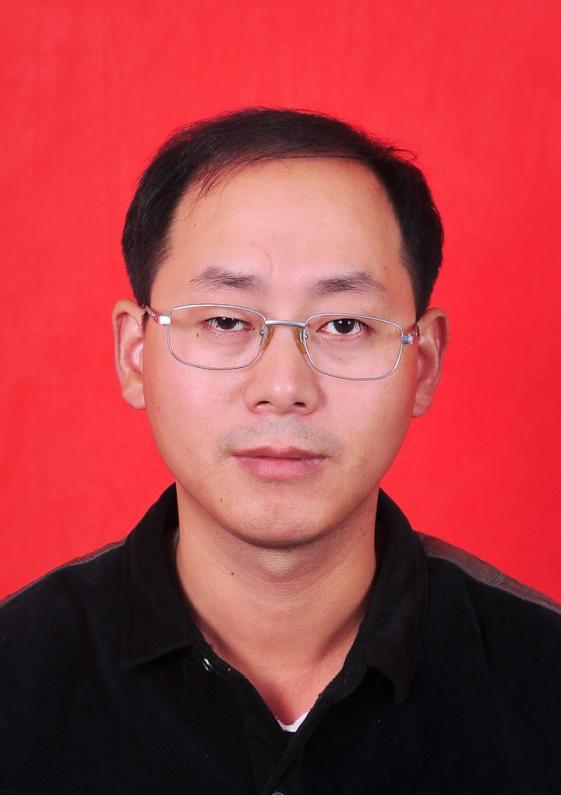 李邦友，男，马鞍山交通运输公司出租车司机。2017年6月20日下午5点左右，李邦友来到信达城6号楼顶楼准备拍风光照，看见一女孩坐在楼顶阳台上精神恍惚，一看就是想不开随时准备跳楼的样子。李邦友想打电话报警但又怕刺激她，便悄悄走到她身后趁他没有防备紧紧搂住她的腰，女孩很激动拼命挣扎着想要跳下楼。李邦友怎么也不肯放，设法稳住女孩情绪，在女孩情绪稳定之后他立即拨打110报警,终于挽救了一个年轻生命。